شهرستان نجف آباد:شهرستان نجف آباد با عرض جغرافیایی 32 درجه و  38 دقیقه شمالی و طول جغرافیایی 51 درجه و 21 دقیقه شرقی در 30 کیلومتری شمال غربی اصفهان با ارتفاع 1650 متر از سطح دریا و مساحت 2850 کیلومتر مربع دارای آب و هوای نیمه بیابانی شدید می با شد . 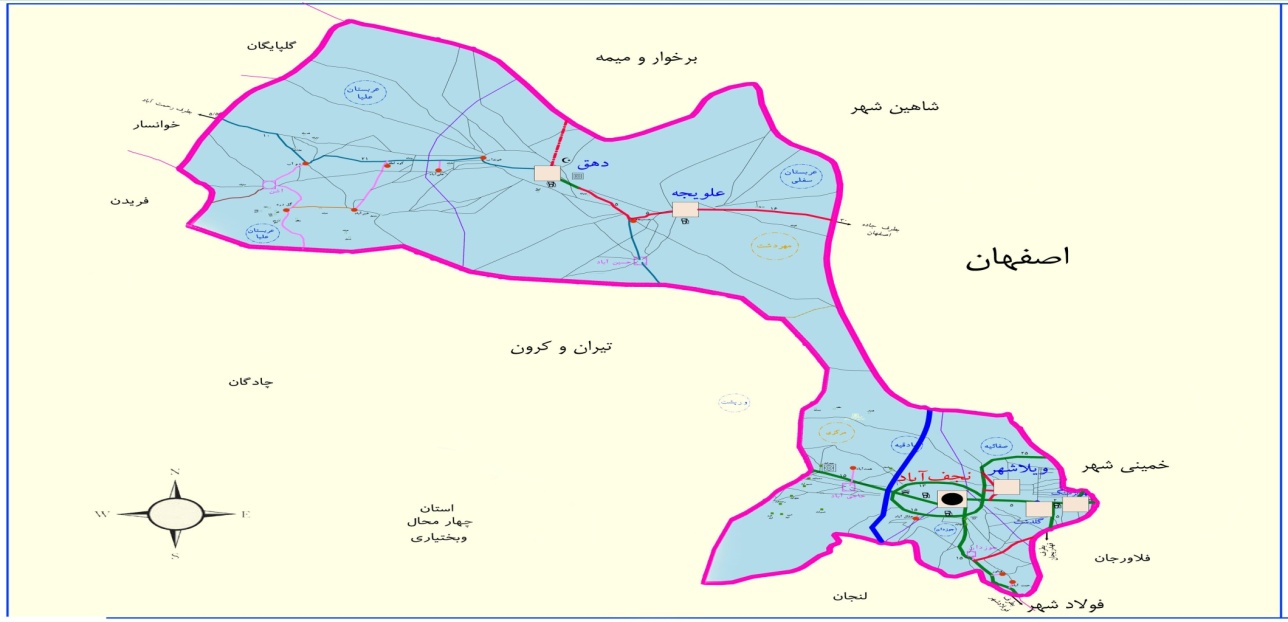 شهرستان نجف آباد با اهدای 2587 شهید و 331 آزاده و 82 جانباز بیش از 72 درصد و 3600 جانباز کمتر از 70 درصد و 126 روحانی شهید و 63 سردار شهید ( تنها جهاد سازندگی شهرستان  تقدیم  230 شهید و 850 جانباز و 7500 نفر اعزام به جبهه های حق علیه باطل )همگی نشان دهنده این است روحیه رشادت و تدین و پایبندی مردم فداکار و بی ادعای این دیار به نظام مقدس جمهوری اسلامی می باشد .تقسیمات کشوری :اين شهرستان داراي دو بخش مركزي و مهردشت و ۶ شهر به نامهاي:  نجف آباد – كهريزسنگ – گلدشت – جوزدان – دهق و علويجه  و ۱۶ روستا به نامهاي:  حسين آباد – هسنيجه – اشن – خونداب – علي آباد – گلدره – خيرآباد – دماب – مزرعه كوه لطف – مزرعه جنت آباد – رحمت آباد – جلال آباد – فيلور – حاجي آباد – نهضت آباد و همت آباد  و ۴ شهرك اقماري به نامهاي:  ويلاشهر – فيروزآباد – اميرآباد و يزدانشهركه تابع شهر نجف آباد مي باشد. بخش مركزي شامل شهرهاي نجف آباد – كهريزسنگ، گلدشت و جوزدان و بخش مهردشت شامل شهرهاي دهق و علويجه است. اين شهرستان داراي ۴ دهستان به نامهاي صادقيه و جوزدان در بخش مركزي و حسين اباد و اشن در بخش مهردشت مي باشد.وضعیت پرسنل اداریوضعیت منابع تامین آب کشاورزی  و اقدامات  انجام شده در واحد آب و خاک :میزان اراضی کشاورزی شهرستان 16000 هکتار، که 11000 هکتار از این اراضی زراعی و 5000 هکتار باغی بوده و کشت دیم نداریم.تعداد کشاورزان شهرستان 11860 نفر می باشد و مهمترین محصولات زراعی شهرستان شامل گندم ، جو، علوفه و پیاز است.وضعیت ماشین آلات کشاورزی منطقه:  واحد باغبانی شهرستان:مهمترین محصولات باغی شهرستان شامل انگور  ، انار ، بادام و درختان هسته دارمی باشد.  واحد دام و طیور و شیلات شهرستان:   حفظ نباتات : از جمله وظايف آن  قرنطينه ، پيش آگاهي ، مبارزه با عوامل خسارت زاي نباتي ، مبارزه  شيميايي و بيولوژيك با آفات و بيماريها ي انواع گياهان زراعي ، باغي و گلخانه ايي ، مبارزه با علف هاي هرز  مزارع و باغات ، ضد عفوني بذور و ...  مي باشد. آمار كلينيك ها و آزمايشگاه هاي شهرستان:اهم فعاليت هاي اداره حفظ نباتات شهرستان عبارت است از :بررسی ، آموزش و مبارزه با عوامل خسارت زا ( آفات – بیماری ها – علف های هرز – جوندگان و .... - مبارزه با علف های هرز غلات در سطح 620 هکتار - تشکیل شبکه مراقبت گندم دولتی و خصوصی - مبارزه با سن غلات (مادر و پوره ) در سطح 444 هکتار- نظارت مستمر بر واحد های گیاهپزشکی شامل فروشندگان سموم و کلینیک های گیاهپزشکی – مبارزه بیولوژیکی علیه آفات کرم گلوگاه انار - توزیع تجهیزات کنترل غیرشیمیایی (فرمون تاج تراش و سموم بیولوژیک شامل انواع تله ها – کارت زرد و نوار زرد - پالیزین )- ارسال پیامک جهت مبارزه با آفات و بیماریها و علفهای هرز  - مبارزه با موش در باغات و مزارع در سطح25 هکتار - ایجاد چند ایستگاه ردیابی آفات و بیماریهای قرنطینه    واحد  امور اراضي اهم وظايف اداره امور اراضي شهرستان عبارتست از :اجراي قانون حفظ كاربري اراضي زراعي و باغي جهت صيانت از عرصه هاي توليد در بخش كشاورزي و جلوگيري از تخريب ، تبديل ، تفكيك و تغيير كاربري اراضي كشاورزي تعيين تكليف متصرفين اراضي دولتي (خالصه – باير باقيمانده مرحله اول ) و اجراي قانون جلوگيري از خرد شدن اراضي كشاورزي و ايجاد قطعات مناسب فني و اقتصادياستقرار دبيرخانه كميسون تبصره يك و چهار ماده يك قانون حفظ كاربري به منظور دريافت تقاضاي تغيير كاربري اشخاص حقيقي و حقوقي و تكميل پرونده بررسي و درخواست اشخاص حقيقي و حقوقي مبني بر واگذاري اراضي ملي و دولتي براي ايجاد و توسعه طرح هاي كشاورزي و غير كشاورزي با رعايت قوانين و مقرراتبازديد و نظارت بر مجوزه ها و موافقتنامه هاي صادر شده و ...پیگیری و برگزاری جلسات کمیسیون رفع تداخلات اراضی شهرستان پیگیری صدور مجوز تبصره چهار و  یک .نظارت بر طرح های تبصره 4 و 1 ،(طرح های مرتبط با بخش کشاورزی و همچنین سایر بخش ها  )پاسخ به استعلامات  دفترخانه های اسناد رسمی – ادارات دولتی و نهادهای عمومی و غیر دولتیصدور مجوز جهت برقراری انشعاب برق  و آب و گاز و غیره توسط ادارات زیربط،  صدور مجوز استخر ذخیره آب کشاورزی  ترمیم و بازسازی ساختمان ها قدیمی  قلع و قمع  تغییر کاربری غیر مجاز -  اطلاع رسانی (تهیه بنر – تابلو – سی دی و ...) در خصوص لزوم حفظ کاربری اراضی زراعی و باغی . شرکت در جلسات مرتبط از قبیل کمیسیون مسکن و  راه و شهرسازی  ماده 13 ، ماده واحده...اداره  آموزش و ترويج كشاورزي : از جمله اقدامات اداره آموزش و ترویج مدیریت جهاد کشاورزی شهرستان نجف آباد برنامه ريزی و اجرای طرحهای ترويجی در زمينه توليد محصولات سالم و ارگانيك، نظارت و حمايت از عاملين ترويجی با تاكيد بر كشاورزان خبره، تسهيل گران روستايی،  مددكاران ترويجی، شركتهای خدمات مشاوره ای، معرفی و حمايت از بهره برداران، توليد كنندگان نمونه بخش كشاورزی، روستايی و عشايری، توسعه و تجهيز شبكه ترويجی متناسب با نياز بخش، استفاده از روش هاي نوين آموزشي در جهت ارتقاء سطح آگاهي، مهارت ، دانش و بينش بهره برداران بخش كشاورزي و انتقال تبادل اطلاعات و دستاوردهاي تحقيقاتي و فنون جديد كشاورزي در سطح مزارع به كشاورزان قابل ذکر مي باشند عنوانوسعت کیلومتر مربعتعداد کل جمعیت تعداد جمعیت شهری تعداد جمعیت روستایی تعداد شهرتعداد بخشتعداد دهستان تعداد ابادیسطح اراضی کشاورزی هکتارتعداد بهره برداراطلاعات عمومی285031920529327525930624141600014000تعداد فوق لیسانستعداد لیسانستعداد فوق دیپلمتعداد دیپلمتعداد زیردیپلمتعداد رسمیتعداد پیمانیتعداد قراردادیتعداد شرکتی121164231220تعدادرودخانه دائمیقنوات (رشته) قنوات کارشده تاکنون(رشته)تعداد چشمهتعداد چاه عمیق مجوزدارسطح آبیاری تحت فشاراجراشده تاکنونطول کانال عمومی آبیاری اجراشده تاکنونسطح شبکه   4و3 آبیاری فرعی تاکنونسطح تجهیزونوسازی تاکنونتعداد استخر ذخیره آباستخر ذخیره آب0102102139504040229950503100775000سطح زراعت آبیسطح زراعت دیمجمع سطح زیر کشتتولید زراعت آبیجمع تولید زیرکشت2820028206420064200عنوان تعداد تراکتورتعداد کمباینتعداد دروگرتعداد خاک ورزحفا ظنیتعداد کارنده غلاتتعداد سمپاش بوم دارپشت تراکتوریتعداد سمپاش توربینی زراعی وباغیدرجه مکا نیزاسیون (نسبت)ضریب مکانیزاسیون نسبماشین آلات101911368129876.964.94سطح باغ آبی (هکتار)سطح باغ دیمجمع سطح باغ (هکتار)سطح گلخانه ها سبزی و صیفی (متر مربع)سطح گلخانه ها گل و گیاه زینتی(متر مربع)جمع سطح گلخانه ها (متر مربع)تولید باغ آبی (تن)تولید باغ دیم  (تن)جمع تولید باغ (تن)جمع تولید گلخانه ها(تن)5360053606800001600008400002500002500014000سطح گلخانه های فلزی سبزی وصیفی(متر مربع)سطح گلخانه های چوبی سبزی وصیفی(متر مربع)تولید گلخانه های فلزی سبزی وصیفیتولید گلخانه های چوبی سبزی وصیفیسطح گلخانه های فلزی گل وگیاه زینتیسطح گلخانه های چوبی گل وگیاه زینتیسطح گلخانه های تولید قارچتولید گلخانه های تولید قارچ(تن)431298253438129006250135000239001273335تعداد واحد گاوداری صنعتی شیریتعداد واحد گاوداری صنعتی پرواریتعداد واحد گاوداری غیر صنعتیتعداد واحد پرورش گوسفندتعداد واحد مرغداری تخم گذارتعداد واحدمرغداری گوشتیسایر واحدهای مرغداری(تعدادواحد)تعداد واحد های سایرماکیان505100012002446140بچه ماهي سردآبي -گرم آبي(قطعه)ماهیان زینتی(قطعه)کلنی زنبورعسل(کلنی)میزان تولید گوشت قرمز(تن)میزان تولید گوشت مرغ(تن)میزان تولید شیر(تن)میزان تولید تخم مرغ(تن)میزان تولید عسل(تن)میزان تولید ماهی(تن)میزان تولید سایر(تن)جمع تولید دامی (تن)010000000459300111004800148001300022503000180000تعداد گوسفند و بره(راس)تعداد بز و بزغاله(راس)جمع دام سبک(راس)گاو وگوساله(راس)شتر(نفر)جمع دام سنگین(راس)جمع كل طيور(قطعه)جمع كل سایر ماکیان(قطعه)13300032000165000460002800490003376000336000تعداد واحدپرورش ماهیگاوداری صنعتی شیری (راس)گاوداری صنعتی پرواری (راس)گاوداری غیر صنعتی (راس)پرورش گوسفند (راس)مرغداری تخم گذار(قطعه)مرغداری گوشتی(قطعه)واحدپرورش ماهی(قطعه)3201600019003000016500010000002400000400000عنوانكلينيك هاي گياهپزشكيانسكتاريوم هافروشگاههاي  سمومشركت هاي ضد عفوني بذرتعداد20250